15 мая 2019 г.                                                                                                     п.Зарево                                                               РЕШЕНИЕ № 61Двадцатой сессии четвертого созыва Совета народных депутатов муниципального образования  «Заревское сельское поселение» «Об исполнении бюджета МО «Заревское сельское поселение» за 2018 год» В соответствии с Бюджетным Кодексом РФ, Уставом муниципального образования "Заревское сельское поселение", Положением о бюджетном процессе муниципального образования "Заревское сельское поселение", совет народных депутатов МО «Заревское сельское поселение»:                                                             РЕШИЛ:                    1.Принять   решения Совета народных депутатов муниципального образования «Заревское сельское поселение» «Об исполнении бюджета муниципального образования «Заревское сельское поселение» за 2018 год». (Приложения №1,2,3,4,5,6)               2. Обнародовать настоящее решение   Совета народных депутатов муниципального образования «Заревское сельское поселение» «Об исполнении бюджета муниципального образования «Заревское сельское поселение».              3. Вступает в силу со дня его официального обнародования.Глава муниципального образования«Заревское сельское поселение»                                                                             А.А.СиняковПроект подготовлен и внесен: главным специалистом                                                                                            Т.В. ЯцевойСогласован:председатель комиссии СНДпо бюджету, налогам, вопросам собственности                                                         Р.П. Киян       Республика  Адыгея     Шовгеновский район         Администрация Муниципального образования«Заревское сельское поселение»385445,п.Зарево, ул.                 Пролетарская,5Тел.факс (887773)94-1-24email zarevskoepos@mail.ru              Адыгэ РеспубликэмШэуджен райониадминистрацие   образованиеу Заревско къоджэ псэупIэ чIыпIэм385445, къ.Зарево,урПролетарскэм ыцI, 5Тел.факс (887773)94-1-24      email zarevskoepos@mail.ru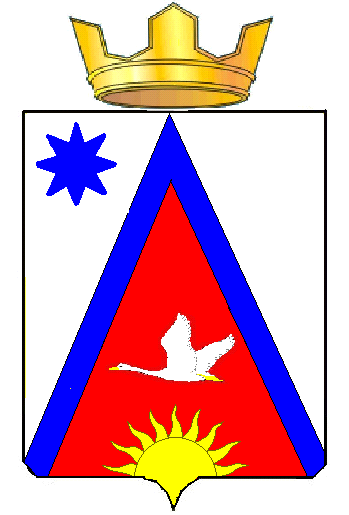 